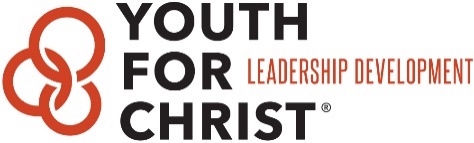 Ministerial License Cohort AgreementIn order to develop a life of practice of Reflection and Action (a rule of life)I commit to the following: Thoughtfully read and journal my answers for each chapterFaithfully meet, on time, with my cohort once a month for three monthsEngage in the cohort in an authentic manner by the power of the Holy SpiritTo engage as a full participant, not just as a spectatorThe book I have chosen: 
Invitations from God by Adele Ahlberg CalhounThe members of my cohort are: Jeff Randell (PVYFC), Ryan Pramberg (GOYFC), and myselfWe have agreed to meet starting May 18th, 2021. We plan to virtually meet weekly and will meet at least twice in person as our schedules allow. 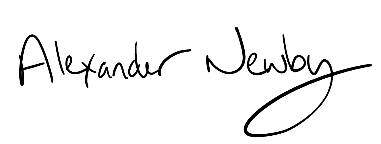 Alexander Newby5/3/2021